SKRIPSIRANCANG   BANGUN   MENARA   PENDINGIN UNTUK   PENGOPERASIAN      UNIT  PENDINGINLABORATORY     R714Oleh: MUSLIM  BUTON NIM.2009-71-042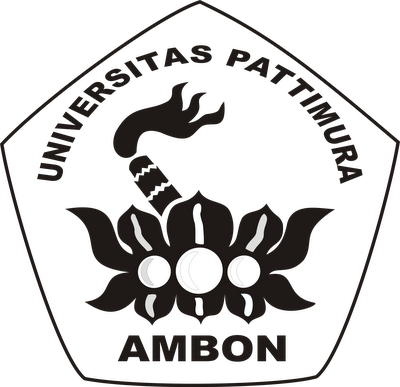 PROGRAM    STUDI  TEKNIK   MESIN JURUSAN   TEKNIK   MESIN FAKULTAS  TEKNIK.  UNIVERSITAS     PATTIMURAAMBON2014RANCANG   BANGUN   MENARA   PENDINGIN    UNTUK PENGOPERASIAN      UNIT  PENDINGIN   LABORTORY    R714Oleh Pembimbing   I Pembimbing   II: Muslim  Buton: 1r. R. Ufie, MT: Abd. Hadi, ST., MTABSTRAKUnit   pendingin    Laboratory    R714   yang   berada   di   Laboratorium    Pendingin   dan Pengkondisian   Udara  fakultas  Teknik  Universitas   pattimura  Ambon,  menggunakan pendingin  kondensor  dengan  fluida eair (air). Kondisi  saat ini wadah  yang digunakan untuk menampung   air pendingin   kondensor  berukuran  eukup  besar dengan  kapasitas1100 liter air.  Ukuran  wadah  ini hendak  diganti  dengan  wadah  lain berukuran  keeil dengan meraneang   bangun  wadah  tersebut  menjadi  menara  pending in. Dalam  kasus ini, bagaimana  menentukan   ukuran  dan dimensi  menara  pendingin,  kaji   kinerja  unit pendingin  pada  kondisi  maksimum  terhadap  kinerja  menara  pendingin  dan perbandingan  antara  antara  laju pelepasan  kalor yang  dilepas  kondensor  Qh dan  laju pelepasan  kalor  yang  dilepas  oleh  menara  pendingin  Qt. Dari  hasil  yang  diperoleh, telah  dibuat   menara   pendingin    dengan   ukuran   :  Konstruksi    menara   pendingin sebagaimana  dapat dilihat  dapa  gam bar 4.1 dengan  Volume  air sebanyak  126,76 liter Volume  air  eadangan   sebanyak   39,4  liter;  Rentan   pengujian   pada  kondisi   kerja maksimum  unit  pendingin   dengan    be ban  evaporator   Qe  = 1,285kW  dan  Iaju alirmassa  air  pendingin   mair  = 0,0045   kg/s  menunjukkan   Laju  pendinginan    menarapendinginan  Qt = 0,804  kJ/s;  Laju  alir  kalor    dilepas  kondensor   Qh  =  1,695  kW; Efisiensi  Isentropik  TJis = 0,626;  Rasio  Kompresi  Cr = 3,658;  Koefisien  Performansi COP = 3,097 dan perbandingan   Qt dan Qh sebesar  1 : 2,11 dengan  efektifitas  menara pendingin sebesar 47,32%Kata Kunei : Menara  Pending in, Beban  Evaporator,  Laju Alir